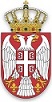 РЕПУБЛИКА СРБИЈАЈАВНИ ИЗВРШИТЕЉ МИРОСЛАВ ИЊАЦИменован за подручјеВишег и Привредног суда у ЧачкуМилоша Обилића бр.20/2/232000 ЧачакБрој предмета: И.ИВ 54/21Дана: 18.10.2023.годинеЈавни извршитељ Мирослав Ињац, поступајући у извршном поступку по предлогу за извршење извршног повериоцa OTP banka Srbija ad Novi Sad, 21000 Нови Сад, ул. Трг слободе 5, МБ 08603537, ПИБ 100584604 чији је пуномоћник адв. Никола Недељковић, Чачак, Бате Јанковића 48, против извршног дужника Радиша Вулишић, 32104 Чачак, Атеница, ул. Господар Јевремова бр. 12, ЈМБГ 1909954782842 чији је пуномоћник адв. Гордана Д. Никшић, 32000 Чачак, Кнеза Милоша 12а, ради намирења потраживања по Решењу Основног суда у Чачку И Ив-73/2021 од 18.03.2021.године, ради наплате новчаног потраживања, на основу члана 237. Закона о извршењу и обезбеђењу доноси („Службени гласник РС“ бр. 54/2019) следећи:ЗАКЉУЧАК О ПРОДАЈИ НЕПОКРЕТНОСТИ ПУТЕМ ЕЛЕКТРОНСКОГ ЈАВНОГ НАДМЕТАЊАI Утврђује се тржишна вредност непокретности које су предмет извршења, а чију продају је предложио поверилац поднеском од 20.09.2023.год и то:II ОДРЕЂУЈЕ СЕ ПРВА ПРОДАЈА ПУТЕМ ЕЛЕКТРОНСКОГ ЈАВНОГ НАДМЕТАЊА непокретности у својини извршног дужника, и то: 	III ПРВО ЕЛЕКТРОНСКО ЈАВНО НАДМЕТАЊЕ одржаће се дана 08.11.2023.године у периоду од 09:00 до 15:00 часова преко портала www.eaukcija.sud.rs. Време за давање понуда траје најдуже 4 часа, у периоду од 09:00 до 13:00 часова. У случају да је најмање једна понуда дата у последњих 5 минута пре истека 13:00 часова, време трајања електронског јавног надметања се продужава за још пет минута, а овај поступак се понавља све док у последњих пет минута електронског јавног надметања не буде дата ниједна понуда, а најдуже до 15 часова, када се поступак електронског јавног надметања мора окончати.IV Почетна цена на првом електронском надметању износи 70% од процењене вредности непокретности, како је одређено у ставу II овог закључка, док се лицитациони корак одређује у износу од 10% од почетне цене.V На јавном надметању могу као понудиоци да учествују само лица која су регистровани корисници, односно лица која су се регистровала на порталу електронског јавног надметања и која положе јемство у висини од 15% процењене вредности ствари која је предмет продаје.Јемство се мора уплатити најкасније два дана пре одржавања јавног надметања. Јемство се полаже у новцу уплатом на рачун Министарства правде Републике Србије који је објављен на интернет страници портала, а после закључења електронског јавног надметања средства уплаћена у сврху јемства преносе се на наменски рачун јавног извршитеља 340-13059837-77 који се води код Ерсте банка са напоменом „јемство за учествовање на електронском јавном надметању у предмету бр.ИИВ 54/21“. Након регистрације на порталу електронског јавног надметања корисник као лице које користи портал електронског јавног надметања електронским путем подноси пријаву за учествовање на електронском јавном надметању и доставља доказ о уплати јемства, када му се као понудиоцу додељује јединствени идентификациони број ради учествовања на електронском јавном надметању.Извршни поверилац и заложни повериоци не полажу јемство ако њихова потраживања досежу износ јемства и ако би, с обзиром на њихов редослед намирења и процењену вредност ствари, износ јемства мога да се намири из продајне цене.Учесник који не понуди ни почетну цену, као и учесник који одустане од јавног надметања губи јемство.VI Упозоравају се заинтересована лица да купац не може бити извршни дужник, као ни јавни извршитељ, заменик јавног извршитеља, помоћник јавног извршитеља или друго лице запослено код јавног извршитеља, независно од тога  да ли поступа у конкретном извршном поступку, нити лице које је његов крвни сродник у правој линији, а у побочној линији до четвртог степена сродства, супружник, ванбрачни партнер, тазбински сродник до другог степена, старатељ, штићеник, усвојитељ, усвојеник, хранитељ или храњеник. Купац не може бити ни свако друго лице које службено учествује у конкретном извршном поступку. Купац не може бити ни лице запослено у министарству као администратор портала електронског јавног надметања, нити лице које јењегов крвни сродник у правој линији, а у побочној линији до четвртог степена сродства, супружник, ванбрачни партнер, тазбински сродник до другог степена, старатељ, штићеник, усвојитељ, усвојеник, хранитељ или храњеник.VII Непокретности се налазе у државини  извршног дужника, и исти је у обавези да евентуалним купцима омогући несметано разгледање истих дана  03.11.2023.године у периоду од 12 до 14 часова.VIII Најповољнији понудилац коме буде додељена ствар (купац), дужан је да уплати понуђену цену, умањену за износ положеног јемства, у року од 15 дана од дана доношења закључка о додељивању непокретне ствари, на  наменски рачун јавног извршитеља Мирослава Ињца из Чачка, број рачуна 340-13059837-77 који се води код Ерсте банка са напоменом „уплата остатка цене у предмету бр.ИИВ 54/21“. Ако најповољнији понудилац са јавног надметања не плати понуђену цену у року, закључком се оглашава да је продаја без дејства према њему и ствар се додељује другом по реду понудиоцу уз одређивање рока за плаћање понуђене цене и тако редом док се не исцрпе сви понудиоци са списка из закључка о додељивању ствари. Ако ниједан понудилац не плати понуђену цену у року, јавни извршитељ утврђује да електронско јавно надметање није успело. Купац преузима ствар по исплати купопродајне цене.Ако је купац извршни поверилац чије потраживање не досеже износ продајне цене и ако би се, с обзиром на његов ред првенства, могао намирити из ње, он плаћа на име цене само разлику између потраживања и продајне цене.IX Ако више лица буде учествовало на јавном надметању, понудиоцима чија понуда није прихваћена јемство се враћа одмах после закључења јавног надметања. Другом и трећем по реду понудиоцу враћа се јемство кад најповољнији понудилац плати понуђену цену у року, а трећем по реду понудиоцу и кад други по реду понудилац плати понуђену цену. Из јемства понудиоца који није платио понуђену цену намирују се трошкови јавног надметања и разлика између цене коју је он понудио и плаћене цене, а ако након тога преостане вишак, уплатиће се на рачун буџета Републике Србије. Ако прва три понудица не плате понуђену цену у року, из њиховог јемства намирују се трошкови првог и другог јавног надметања, односно непосредне погодбе и разлика у цени постигнутој на првом и другом јавном надметању и цени која је постигнута у поступку продаје путем непосредне погодбе, а ако након тога преостане вишак, уплатиће се на рачун буџета Републике Србије. Јемство у сваком случају губи учесник који не понуди ни почетну цену, као и учесник који одустане од јавног надметања, и у том случају поступиће се по одредбама чл. 182, став 2 и 3. ЗИО.X Овај закључак биће објављен на порталу електронске јавне продаје као и на огласној табли Коморе јавних извршитеља.РББлижи опис ствариКом.Процењена вредност удела извршног дужника које је предмет продаје на дан процене у дин1КП бр. 24, подброј 1, потес Шибанско брдо, њива 8. класе, сада воћњак шљиве и малине, укупне површине 3435 м2, на којој је извршни дужник уписан у обиму удела 2000/3435, реални део, уписано у лист непокретности 314 КО Премећа1117.320,002КП бр. 44, потес Шибанско брдо, пашњак 6. класе, сада малињак, укупне површине 2496 м2, на којој је извршни дужник уписан у обиму удела 1/1, уписано у лист непокретности 259 КО Премећа1146.415,363КП бр. 45, потес Шибанско брдо, њива 8. класе, сада запуштен вођњак у корову, укупне површине 12066 м2, на којој је извршни дужник уписан у обиму удела 8/10, уписано у лист непокретности 395 КО Премећа1226.551,22Укупно:490.286,58РББлижи опис ствариКом.Процењена вредност удела извршног дужника које је предмет продаје на дан процене у дин1КП бр. 24, подброј 1, потес Шибанско брдо, њива 8. класе, сада воћњак шљиве и малине, укупне површине 3435 м2, на којој је извршни дужник уписан у обиму удела 2000/3435, реални део, уписано у лист непокретности 314 КО Премећа182.124,002КП бр. 44, потес Шибанско брдо, пашњак 6. класе, сада малињак,  укупне површине 2496 м2, на којој је извршни дужник уписан у обиму удела 1/1, уписано у лист непокретности 259 КО Премећа1102.490,753КП бр. 45, потес Шибанско брдо, њива 8. класе, запуштен вођњак у корову, укупне површине 12066 м2, на којој је извршни дужник уписан у обиму удела 8/10, уписано у лист непокретности 395 КО Премећа1158.585,85Укупно:343.200,61Поука о правном леку:Против овог Закључка приговор није дозвољен.Ј А В Н И  И З В Р Ш И Т Е Љ____________Мирослав Ињац